Email entries are acceptable provided written confirmation is sent within 5 working days together with a cheque for the appropriate fees and this signed form. Online Payment may be made to: Richmond upon Thames Performing Arts Festival, sort code 602203: a/c no. 05016010. (PLEASE ADD REFERENCE this SECTION i.e. DANCE) Fees must be paid at time of entry. CHEQUES should be made payable to Richmond upon Thames Performing Arts Festival with the name of the Dance School or pupil on the reverse.Richmond upon Thames Performing Arts Festival2018 – Dance Teachers SUMMARY Entry form (must be submitted with all dance entries)Name of Dance SchoolAddressContact Telephone no.Email addressName of person submitting entriesENTRY FEESENTRIES CLOSE DECEMBER 1ST 2017CLASSNO OF ENTRIESFEE FOR EACH DANCETOTAL   £sBABY£5.00ALL SOLOS£5.50DUETS     £5.00   £8 TRIOS/QUARTETS£10GROUPS£25 PLEASE NOTE In the Stage Dancing Section, numbers are limited by the time available. All entries will be accepted on a first received basis. When classes are full, entries may be returned EARLY ENTRY IS ADVISABLE 2.   All entries must be fully named      3.  Entries are taken with age as at September lst 2017ENTRIES TO:Debbie Souter, 22 Sandy Road, Addlestone, Surrey, KT15 1JA   Email:  dobeyhere1@aol.com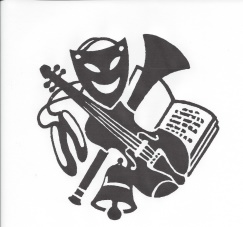 